　　　　　　　　　　　　　　　　　　　　　　　　　　　　　　　　　　2020年　　　　月　　　　日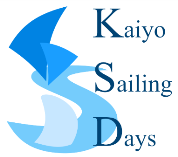 2020年420級中部選手権大会2020年FJ級中部選手権大会2020年 レーザーラジアル スプリングオープンレガッタ　　　　　　　　　　　　　　　　　　　　　参　加　申　込　書チーム名 ( 学校名 )　　　　　　　　　　　　　　　　　　　　　 　　　申込み者責任者　　　　　　　　　　　　　　　　　　　　　　　　　　　　住所　　〒　　　　　　　　　　　　　　　　　　　　　　　　　　　　　　　　　　　　　　　　　　　　　　　　　　　　TEL                                 e-mail                                    参加選手クラスセールNo氏　　　　名年齢性別JSAF会員Noセミナー参加者  選手　　　　　　　　　名. 指導者　　　　　　　　　名. 合計　　　　　　　　　　名セミナー参加者  選手　　　　　　　　　名. 指導者　　　　　　　　　名. 合計　　　　　　　　　　名セミナー参加者  選手　　　　　　　　　名. 指導者　　　　　　　　　名. 合計　　　　　　　　　　名セミナー参加者  選手　　　　　　　　　名. 指導者　　　　　　　　　名. 合計　　　　　　　　　　名セミナー参加者  選手　　　　　　　　　名. 指導者　　　　　　　　　名. 合計　　　　　　　　　　名セミナー参加者  選手　　　　　　　　　名. 指導者　　　　　　　　　名. 合計　　　　　　　　　　名